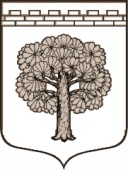                                         МУНИЦИПАЛЬНОЕ ОБРАЗОВАНИЕ                     «ДУБРОВСКОЕ ГОРОДСКОЕ ПОСЕЛЕНИЕ»              ВСЕВОЛОЖСКОГО МУНИЦИПАЛЬНОГО РАЙОНА                                   ЛЕНИНГРАДСКОЙ ОБЛАСТИ                                              СОВЕТ ДЕПУТАТОВ                                                       РЕШЕНИЕ           12.09.2017.                                                                        № 42                 г.п. ДубровкаО награждении Знаком  "За заслуги передмуниципальным образованием"Дубровское городское поселение"         В соответствии с Положением о Почетном знаке "За заслуги перед муниципальным образованием "Дубровское городское поселение", утвержденном решением совета депутатов МО "Дубровское городское поселение" от 18.11.2014. № 30, рассмотрев ходатайства совета ветеранов г.п. Дубровка, а так же учитывая личный вклад Родионовой Веры Ильиничны в социально-культурную и общественную жизнь поселка, личный вклад Соколовой Светланы Борисовны в военно-патриотическое  воспитание молодежи, совет депутатов принялРЕШЕНИЕ:1.Наградить Почетным знаком "За заслуги перед муниципальным образованием "Дубровское городское поселение":- Родионову Веру Ильиничну,- Соколову Светлану Борисовну.2. Решение вступает в силу с момента его принятия.3. Опубликовать настоящее решение в газете "Вести Дубровки".4. Контроль за исполнением решения оставляю за собой.Глава муниципального образования                                      Т.Г.Куликова